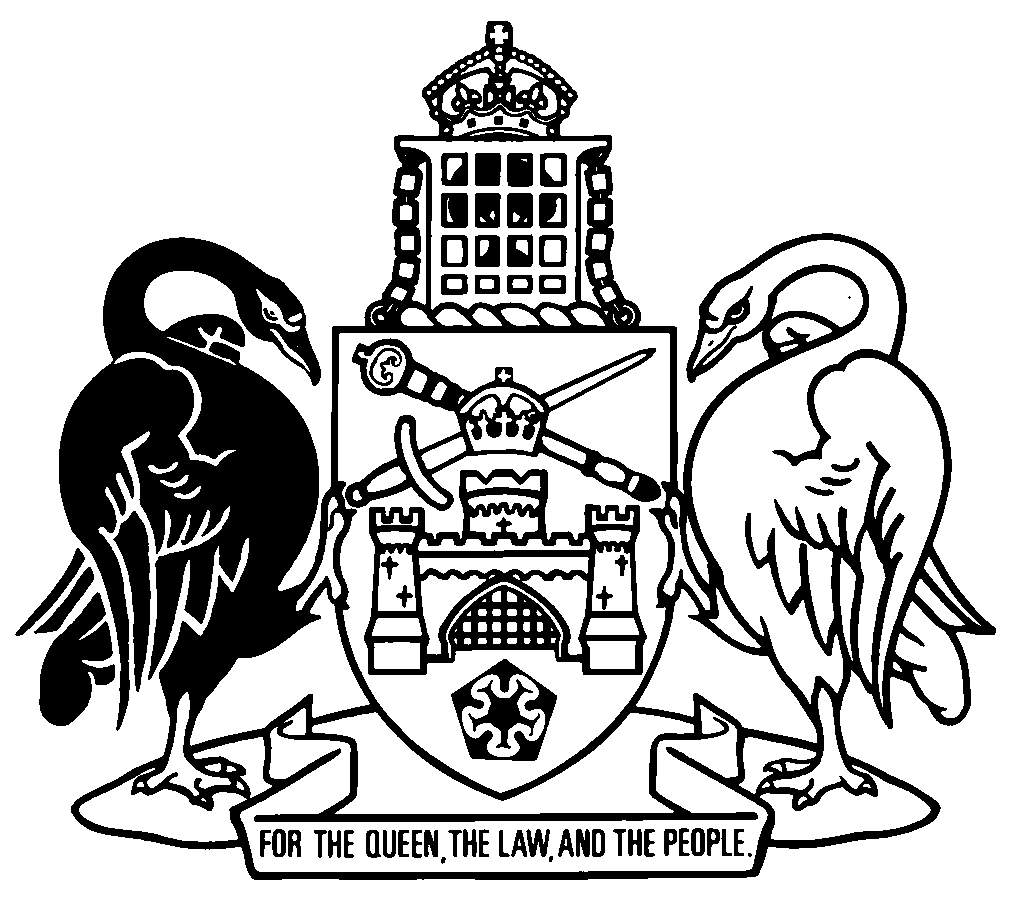 Australian Capital TerritoryClimate Change and Greenhouse Gas Reduction Regulation 2011    SL2011-10made under theClimate Change and Greenhouse Gas Reduction Act 2010Republication No 1Effective:  12 April 2011 – 7 December 2023Republication date: 12 April 2011Regulation not amendedAbout this republicationThe republished lawThis is a republication of the Climate Change and Greenhouse Gas Reduction Regulation 2011, made under the Climate Change and Greenhouse Gas Reduction Act 2010 (including any amendment made under the Legislation Act 2001, part 11.3 (Editorial changes)) as in force on 12 April 2011.  It also includes any commencement, repeal or expiry affecting the republished law.  The legislation history and amendment history of the republished law are set out in endnotes 3 and 4. Kinds of republicationsThe Parliamentary Counsel’s Office prepares 2 kinds of republications of ACT laws (see the ACT legislation register at www.legislation.act.gov.au):authorised republications to which the Legislation Act 2001 appliesunauthorised republications.The status of this republication appears on the bottom of each page.Editorial amendmentsThe Legislation Act 2001, part 11.3 authorises the Parliamentary Counsel to make editorial amendments and other changes of a formal nature when preparing a law for republication.  Editorial changes do not change the effect of the law, but have effect as if they had been made by an Act commencing on the republication date (see Legislation Act 2001, s 115 and s 117).  The changes are made if the Parliamentary Counsel considers they are desirable to bring the law into line, or more closely into line, with current legislative drafting practice.  This republication does not include amendments made under part 11.3 (see endnote 1).Uncommenced provisions and amendmentsIf a provision of the republished law has not commenced or is affected by an uncommenced amendment, the symbol  U  appears immediately before the provision heading.  The text of the uncommenced provision or amendment appears only in the last endnote.ModificationsIf a provision of the republished law is affected by a current modification, the symbol  M  appears immediately before the provision heading.  The text of the modifying provision appears in the endnotes.  For the legal status of modifications, see Legislation Act 2001, section 95.PenaltiesAt the republication date, the value of a penalty unit for an offence against this law is $110 for an individual and $550 for a corporation (see Legislation Act 2001, s 133).Australian Capital TerritoryClimate Change and Greenhouse Gas Reduction Regulation 2011made under theClimate Change and Greenhouse Gas Reduction Act 2010Contents	Page	1	Name of regulation	2	3	Dictionary	2	4	Notes	2	5	Requirements for sector agreements—Act, s 23 (2)	2Dictionary		4Endnotes	1	About the endnotes	5	2	Abbreviation key	5	3	Legislation history	6	4	Amendment history	6Australian Capital TerritoryClimate Change and Greenhouse Gas Reduction Regulation 2011     made under theClimate Change and Greenhouse Gas Reduction Act 20101	Name of regulationThis regulation is the Climate Change and Greenhouse Gas Reduction Regulation 2011.3	DictionaryThe dictionary at the end of this regulation is part of this regulation.Note 1	The dictionary at the end of this regulation defines certain terms used in this regulation.Note 2	A definition in the dictionary applies to the entire regulation unless the definition, or another provision of the regulation, provides otherwise or the contrary intention otherwise appears (see Legislation Act, s 155 and s 156 (1)).4	NotesA note included in this regulation is explanatory and is not part of this regulation.Note	See the Legislation Act, s 127 (1), (4) and (5) for the legal status of notes.5	Requirements for sector agreements—Act, s 23 (2)A sector agreement with an entity—	(a)	must include provisions to review and report on the operation of the agreement; and	(b)	may include provisions about 1 or more of the following:	(i)	goals of the agreement in relation to reducing greenhouse gas emissions;	(ii)	strategies for the entity the agreement is made with to achieve the goals;Examples1	reducing energy use2	improving energy efficiency3	using renewable energyNote	An example is part of the regulation, is not exhaustive and may extend, but does not limit, the meaning of the provision in which it appears (see Legislation Act, s 126 and s 132).	(iii)	functions of the Minister and the entity;	(iv)	strategies for the entity to support research and development in relation to reducing greenhouse gas emissions;	(v)	a method for measuring the entity’s progress in reducing greenhouse gas emissions.Dictionary(see s 3)Note 1	The Legislation Act contains definitions and other provisions relevant to this regulation.Note 2	For example, the Legislation Act, dict, pt 1, defines the following term:	entity.Note 3	Terms used in this regulation have the same meaning that they have in the Climate Change and Greenhouse Gas Reduction Act 2010 (see Legislation Act, s 148).  For example, the following term is defined in the Climate Change and Greenhouse Gas Reduction Act 2010, dict:	greenhouse gas emissions.Endnotes1	About the endnotesAmending and modifying laws are annotated in the legislation history and the amendment history.  Current modifications are not included in the republished law but are set out in the endnotes.Not all editorial amendments made under the Legislation Act 2001, part 11.3 are annotated in the amendment history.  Full details of any amendments can be obtained from the Parliamentary Counsel’s Office.Uncommenced amending laws and expiries are listed in the legislation history and the amendment history.  These details are underlined.  Uncommenced provisions and amendments are not included in the republished law but are set out in the last endnote.If all the provisions of the law have been renumbered, a table of renumbered provisions gives details of previous and current numbering.  The endnotes also include a table of earlier republications.2	Abbreviation key3	Legislation historyClimate Change and Greenhouse Gas Reduction Regulation 2011 SL2011-10notified LR 11 April 2011s 1, s 2 commenced 11 April 2011 (LA s 75 (1))remainder commenced 12 April 2011 (s 2)4	Amendment historyCommencements 2	om LA s 89 (4)©  Australian Capital Territory 2011A = ActNI = Notifiable instrumentAF = Approved formo = orderam = amendedom = omitted/repealedamdt = amendmentord = ordinanceAR = Assembly resolutionorig = originalch = chapterpar = paragraph/subparagraphCN = Commencement noticepres = presentdef = definitionprev = previousDI = Disallowable instrument(prev...) = previouslydict = dictionarypt = partdisallowed = disallowed by the Legislative r = rule/subruleAssemblyreloc = relocateddiv = divisionrenum = renumberedexp = expires/expiredR[X] = Republication NoGaz = gazetteRI = reissuehdg = headings = section/subsectionIA = Interpretation Act 1967sch = scheduleins = inserted/addedsdiv = subdivisionLA = Legislation Act 2001SL = Subordinate lawLR = legislation registersub = substitutedLRA = Legislation (Republication) Act 1996underlining = whole or part not commencedmod = modified/modificationor to be expired